REQUERIMENTO Nº                     2018 	  	Assunto: Solicita a Companhia de Saneamento Básico do Estado de São Paulo (SABESP), que execute o serviço de tapa buraco na rua César Lanfranchi, em frente ao n° 18, bairro Abramo Delforno, conforme especifica.                        Senhor presidente:           CONSIDERANDO que este vereador foi procurado pelos moradores do Bairro, para relatar a existência deste buraco, que está prejudicando o trafego no local.                              REQUEIRO nos termos regimentais, após ouvido o Douto e Soberano Plenário, que seja oficiada a Companhia de Saneamento Básico do Estado de São Paulo - SABESP, que execute o serviço de tapa buraco no local assima indicado, no menor lapso de tempo possível, evitando assim maiores problemas.           SALA DAS SESSÕES,31 de julho de 2018                      EDUARDO VAZ PEDROSO.                                 Vereador - PPS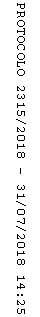 